   Filomonium	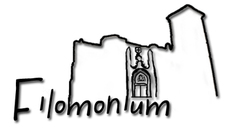 fORMULARIO DE INSCRIPCIÓNDatos personalesNombre: Edad:Localidad de residencia:Teléfono de contacto:Correo electrónico:Estudios realizadosCuéntanos brevemente cual ha sido tu recorrido académico.Tema propuesto para la conferencia.Descripción breve del tema propuesto